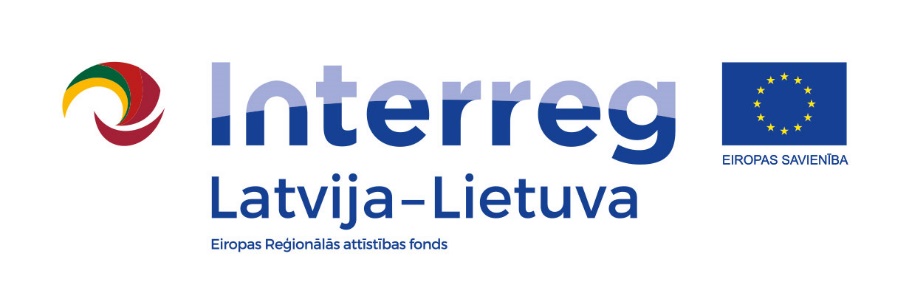 2.PielikumsTirgus izpētes noteikumiempar tiešsaistes pasākuma tehnisko nodrošinājumuPIETEIKUMS DALĪBAI TIRGUS IZPĒTĒpar tiešsaistes pasākumu tehnisko un tiešraides nodrošinājumu2021. gada ___.____________Informācija par pretendentu:Apliecinājums:Ar šī pieteikuma iesniegšanu apliecinām, ka:Tehniskā specifikācija ir izprasta, un Pakalpojums tiks izpildīts pilnā apjomā.Pakalpojums tiks nodrošināts noteiktajos termiņos.Pēc pieteikuma iesniegšanas termiņa beigām pieteikumā izteiktais piedāvājums netiks grozīts.Visas pieteikumā sniegtās ziņas ir patiesas.Finanšu piedāvājums:Pretendenta pārstāvis:NosaukumsReģistrācijas Nr.Adrese:Kontaktpersona (vārds, uzvārds, tālruņa nr., e-pasts)PozīcijaCena bez PVN, EURCena ar PVN, EURTiešsaistes pasākums ar  mērķi informēt Projekta mērķa grupas par Projektu un ar to saistītām aktuālām tēmāmTiešsaistes pasākums ar  mērķi informēt Projekta mērķa grupas par Projektu un ar to saistītām aktuālām tēmāmTiešsaistes pasākums ar  mērķi informēt Projekta mērķa grupas par Projektu un ar to saistītām aktuālām tēmāmPasākuma  vizuālā noformējuma izstrāde Asistenta nodrošināšana pasākuma plānošanā un norises laikā, lektoru apmācības, instrukcijasTiešsaistes pasākuma vadība un  translēšanaPasākuma video montāža un pārkonvertēšanaPasākuma video ieraksta montāžu – 2 – 3 minūšu garš video, kas ietver svarīgāko informāciju par projektuCitas tehniskās izmaksas (ja nepieciešams):………………………. (norādīt, kādas)Izmaksas kopā: Vārds, UzvārdsIeņemamais amatsVieta, datums